Инвестиционная площадка № 67-17-13Инвестиционная площадка № 67-17-13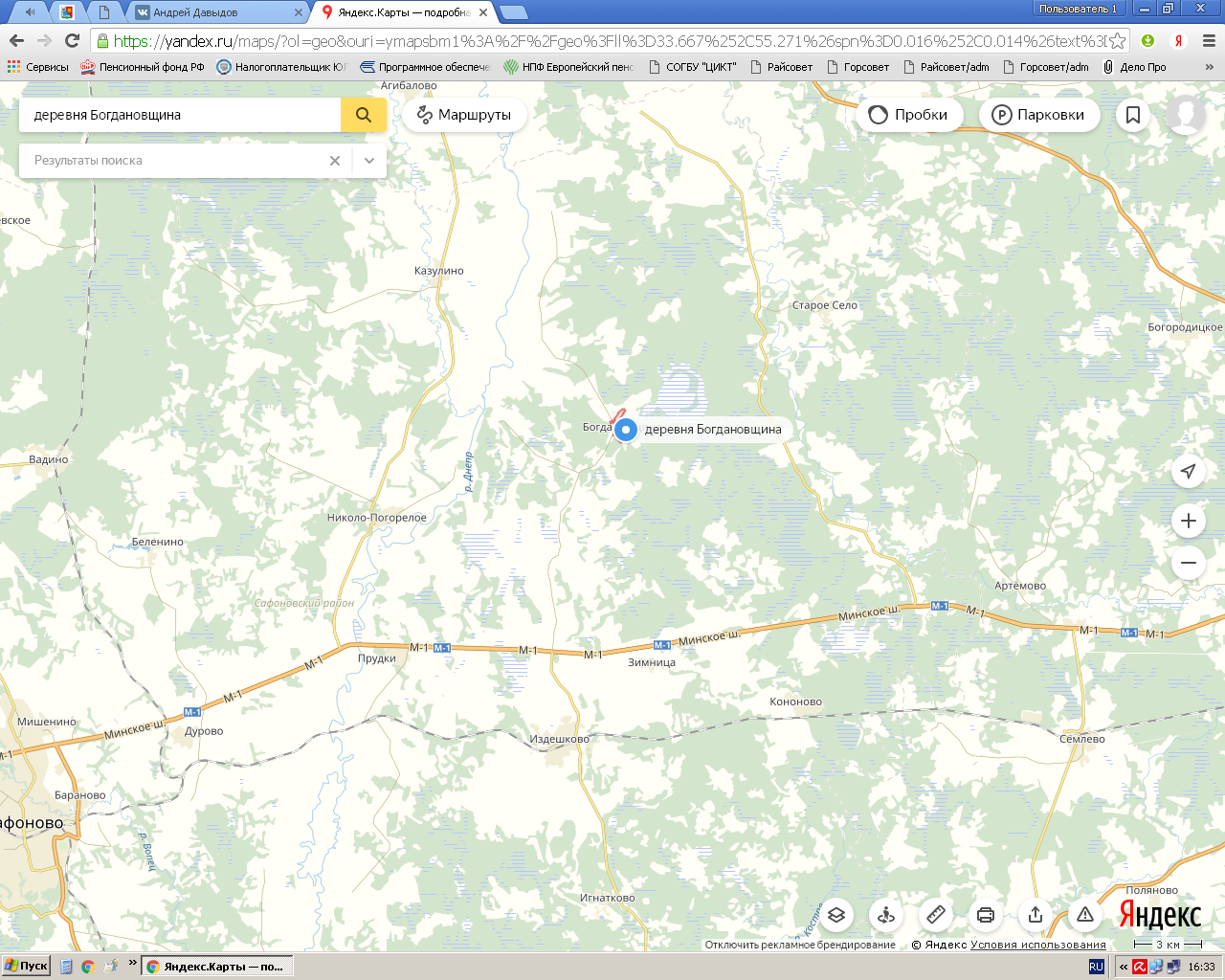 1. Месторасположение:Сафоновский район, Богдановщинское с/п, д. Богдановщина- расстояние до г. Москвы: 253 км;- расстояние до г. Смоленска: 135 км;- расстояние до г. Сафоново: 40 км;2. Характеристика участка:- площадь 5976 га.- площадь-требуется межевание участка;-  форма собственности - частная, государственная.- категория земель–земли сельскохозяйственного назначения;- приоритетное направление использования–для ведения сельскохозяйственного производства.3. Подъездные пути:- автодорога-на территории густая сеть проселочных дорог, связывающих центральную усадьбу с другими населенными пунктами, от автодороги М1 до д. Богдановщина проложена асфальтированная дорога;- железнодорожная станция-41 км4. Инженерная коммуникация:- газоснабжение –д.Богдановщина газифицирована, ориентировочная стоимость технологического присоединения к газовым сетям –от 2,2 млн. руб. за 1 км;- электроснабжение–во всех населенных пунктах, в производственном центре  резервная линия питания имеется, ориентировочная стоимость технологического присоединения -от 10 млн– руб.;- водоснабжение–центральное водоснабжение д. Богдановщина и д. Городище, ориентировочная стоимость технологического присоединения –от 6 млн. рублей.5. Условия приобретения:Частная собственность на землю –выкуп или аренда у собственника; невостребованные доли –аренда или покупка в сельском поселении; земли населенных пунктов -аренда